На территории Усть-Удинского района стартовала акция «Летний лагерь – территория здоровья»С 4 июня на территории Усть-Удинского района стартовала антинаркотическая акция «Летний лагерь – территория здоровья». Выездные мероприятия проведены уже в нескольких лагерях с дневным пребыванием детей на базе образовательных организаций: МКОУ Малышевская СОШ, МБОУ Молькинская СОШ, МКОУ Игжейская СОШ.   Планируется  проведение акции и в МБОУ Ново-Удинская СОШ, МКОУ Юголокская СОШ, МКОУ Балаганкинсая ООШ, МКОУ Кижинская НОШ, МБОУ СОШ п.Усть-Уда, МБОУ №Усть-Удинская СОШ № 2». Региональным специалистом по профилактике незаконного потребления наркотических средств и психотропных веществ, наркомании и токсикомании Шайдуровой Еленой Алексеевной информация до детей о здоровом образе жизни была донесена в игровой форме. Ребятам пришлось поработать не только физически, но и  интеллектуально. Ребята серьёзно отнеслись к выполнению заданий. В конце мероприятия все участники сделали вывод, что для сохранения своего здоровья необходимо заниматься спортом и сказать «НЕТ» всем пагубным привычкам. Завершалось мероприятие на позитивной ноте исполнением песен. Дети получали заряд хорошего настроения на весь день.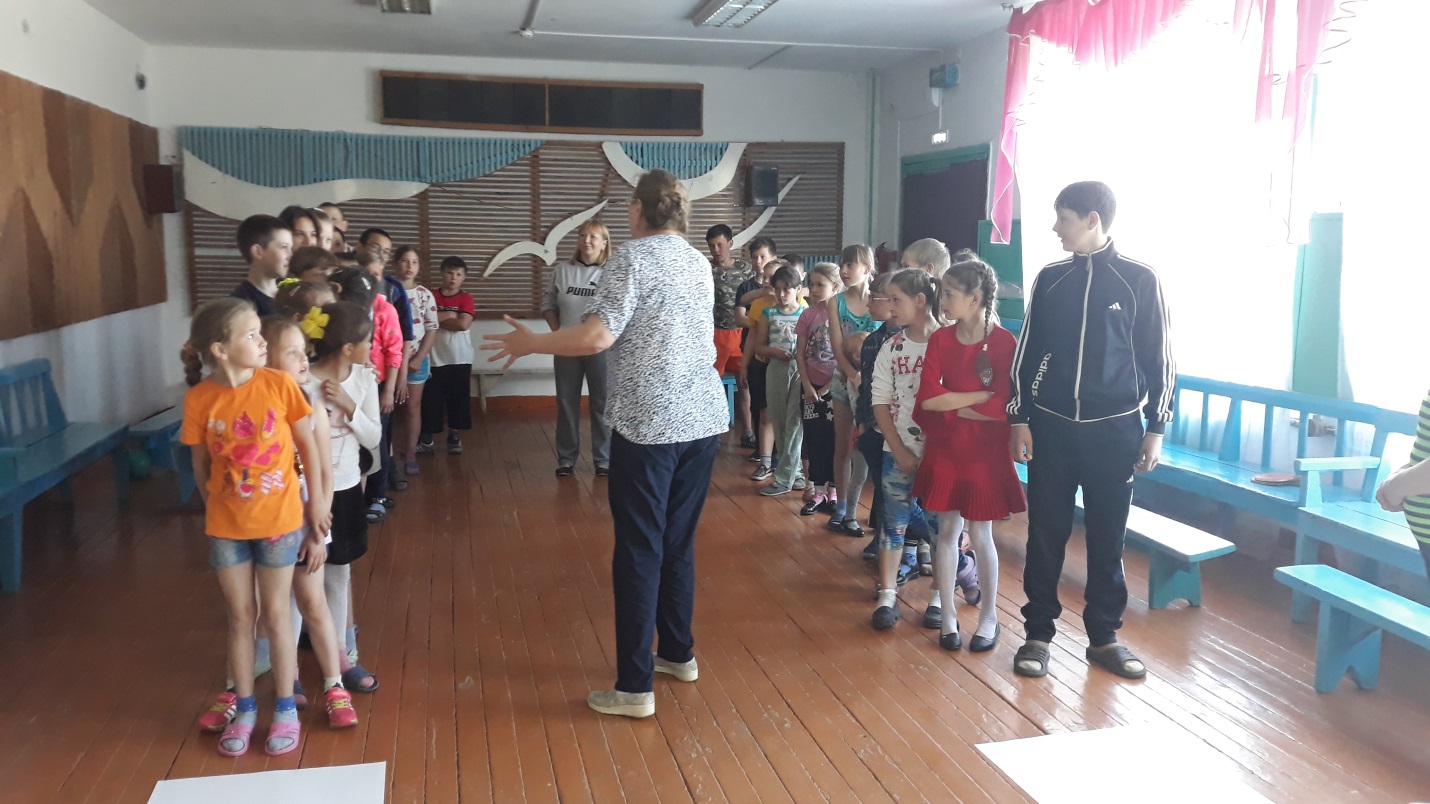 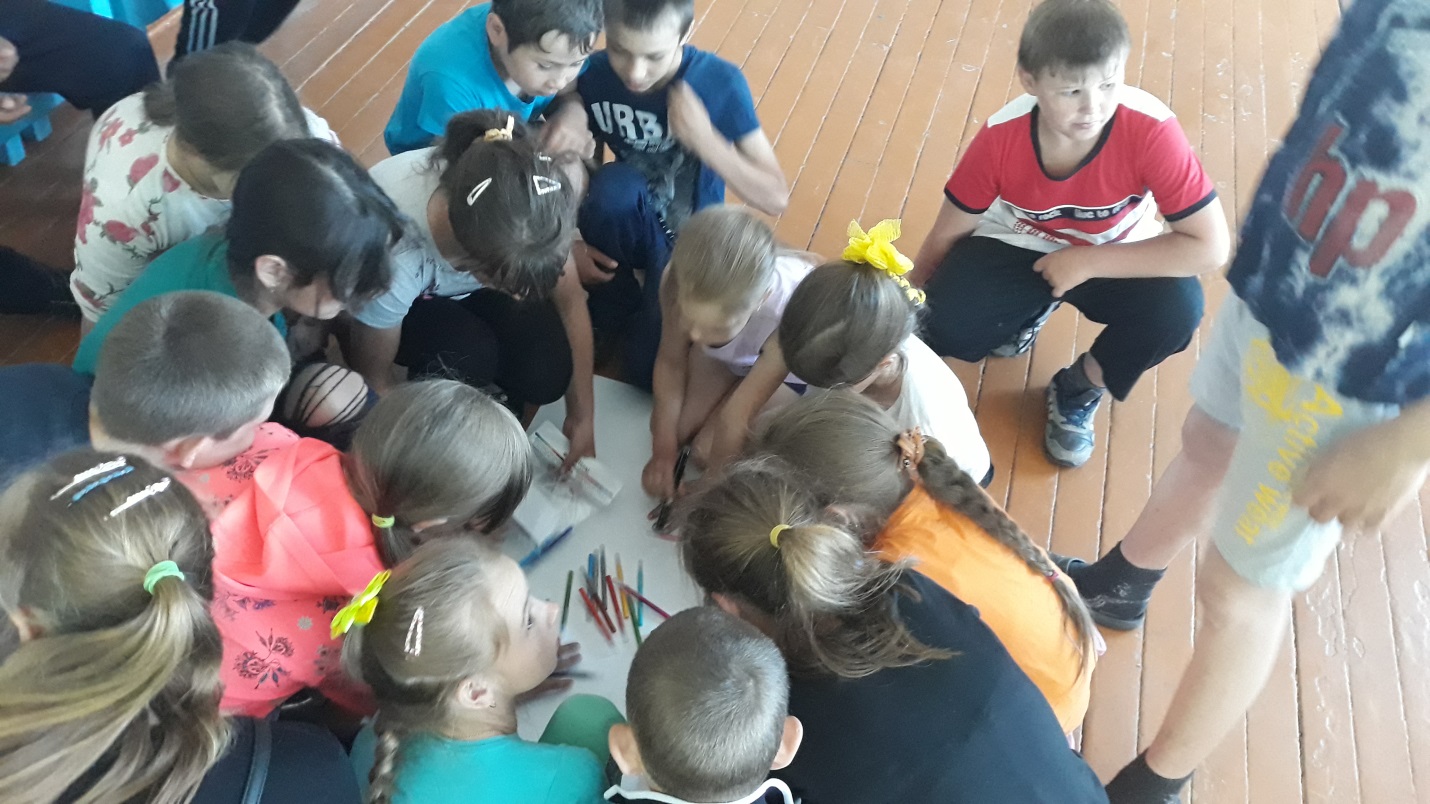 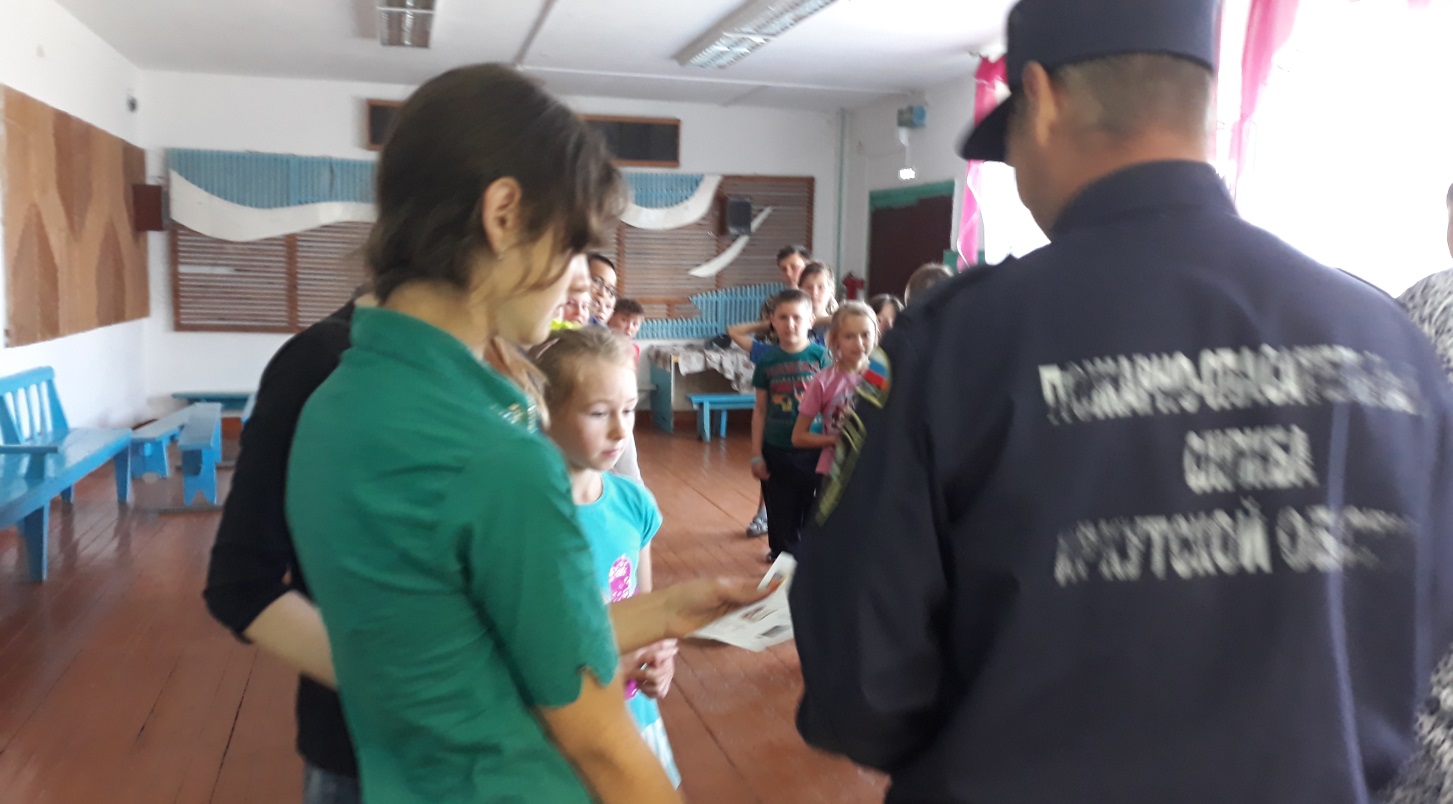 